康复政策解读（五）残疾人购买机动轮椅车补贴一、申请对象：（一）本市户籍，16周岁以上持有《中华人民共和国残疾人证》的下肢残疾人。身体条件必须符合下列标准：1、身高135厘米以上；2、上肢运动功能正常；3、下肢有不同程度的功能障碍，但身体协调性好，能够自主坐立；4、未患有妨碍安全驾驶的生理缺陷或其他疾病。（二）持有购买宁波市允许登记注册目录范围（附件2）内的残疾车的相关凭证（购车发票和整车出厂合格证）。（三）按规定在市公安局交通警察大队车辆所登记注册，领取牌证和行驶证，并购买第三者责任保险。二、补贴标准：1、每人每6年（从政策实施起所购车辆的发票的标注日期算起）可享受一次性补助购置车辆价格的40%。期间如所购车辆灭失、严重损坏等需要重新购置的，均不再享受购车补贴。2、每辆车每年还可享受260元燃油补贴。3、残疾车仅限本人使用，不得载客营运。一经交通执法部门查扣，不再享受之后的购车资金补贴。三、申报程序：符合资金补贴条件的对象，持本人身份证、残疾证、购车发票（原件）、整车出厂合格证、第三者责任保险等相关凭证，到市交通警察大队车辆管理所登记注册，填写附件1《宁波市下肢残疾人购置机动轮椅车资金补贴申请表》，于每年9月底前持上述相关材料向市残疾人康复中心提出申请，经审核后在每年11月底之前按规定汇入申请人个人社会保障卡账户。燃油补贴在购车补贴申请时同步申请。初次申请后，以后每年不需再次申请，市残疾人康复中心通过大数据平台核准后于每年11月底前按规定汇入申请人个人社会保障卡账户。附件：1、宁波市下肢残疾人购置机动轮椅车资金补贴申请表2、宁波市准予注册登记12款带棚残疾人机动轮椅车型附件1：宁波市下肢残疾人购置机动轮椅车资金补贴申请表余姚市_______________镇（街道）___________________村（社区）注：此表一式二份，一份市残联存档，一份市交通警察大队备案。附件2：宁波市准予注册登记12款带棚残疾人机动轮椅车型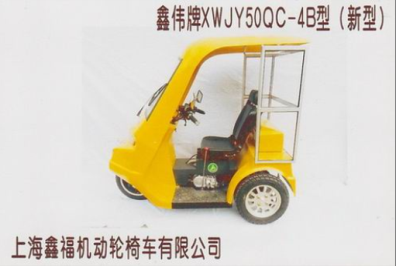 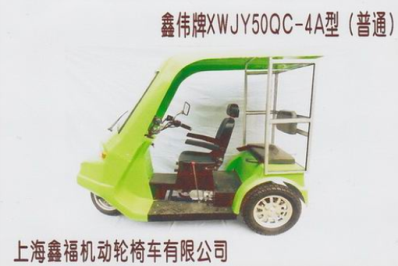 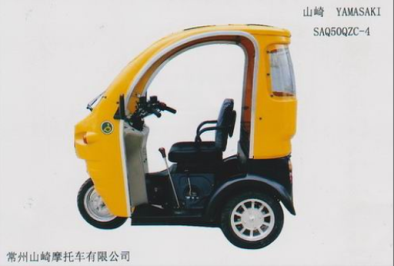 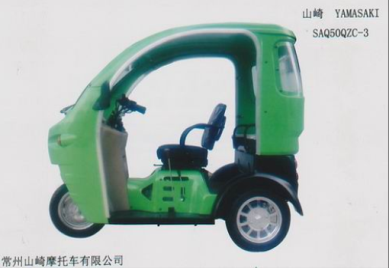 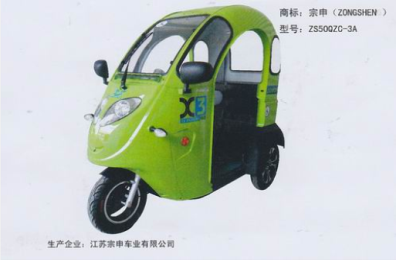 编号：01（2015年，轻残）       编号：02（2015年，重残）    编号：03（2015年，轻残）       编号：04（2015年，重残）     编号：08（2016年，重残）型号：鑫伟XWJY50QC-4B          型号：鑫伟XWJY50QC-4A       型号：山崎SAQ50QZC-4            型号：山崎SAQ50QZC-3          型号：宗申ZS50QZC-3A 厂家：上海鑫福机动轮椅车厂     厂家：上海鑫福机动轮椅车厂    厂家：常州山崎摩托车有限公司    厂家：常州山崎摩托车有限公司   厂家：江苏宗申车业有限公司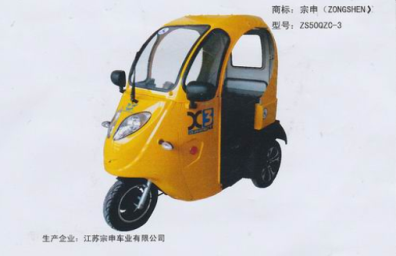 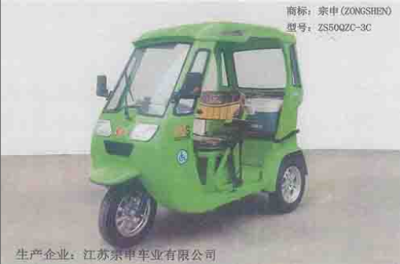 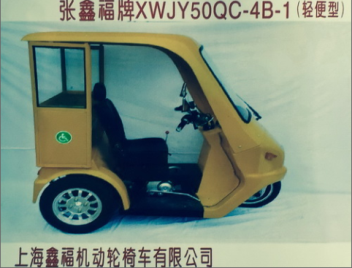 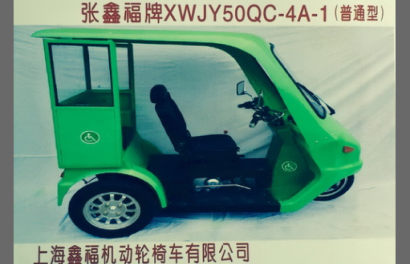 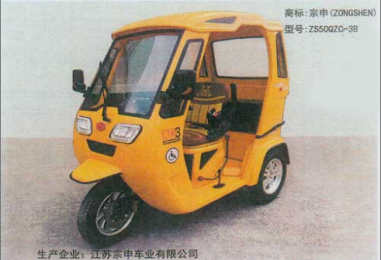 编号：09（2016年，轻残）      编号：10（2016年，重残）          编号：11（2016年，轻残）      编号：12（2016年，重残）     编号：16（2017年，轻残）型号：宗申ZS50QZC-3           型号：宗申ZS50QZC-3C               型号：张鑫福XWJY50QC-4B-1     型号：张鑫福XWJY50QC-4A-1     型号：宗申ZS50QZC-3B 厂家：江苏宗申车业有限公司    厂家：江苏宗申车业有限公司         厂家：上海鑫福机动轮椅车厂     厂家：上海鑫福机动轮椅车厂   厂家：江苏宗申车业有限公司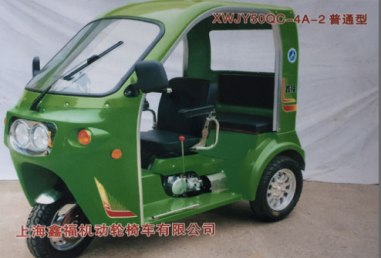 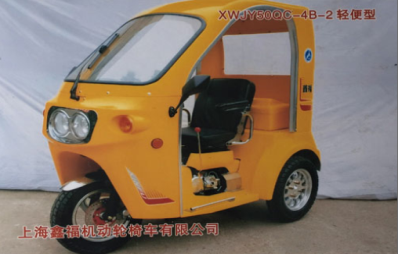 编号：17（2017年，重残）         编号：18（2017，轻残）型号：鑫福XWJY50QC-4A-2        型号：鑫福XWJY50QC-4B-2厂家：上海鑫福机动轮椅车有限公司  厂家：上海鑫福机动轮椅车有限公司姓   名性别出生年月出生年月出生年月户   籍联系电话联系电话联系电话身份证号残疾人证号残疾人证号残疾人证号原 车 型购置日期购置日期购置日期承诺事项所购残疾车为本人使用，不作非法载客营运工具；若违反规定，不再享受今后的购车补贴。                                        车主签名：                                        承诺日期：                                        申请日期：所购残疾车为本人使用，不作非法载客营运工具；若违反规定，不再享受今后的购车补贴。                                        车主签名：                                        承诺日期：                                        申请日期：所购残疾车为本人使用，不作非法载客营运工具；若违反规定，不再享受今后的购车补贴。                                        车主签名：                                        承诺日期：                                        申请日期：所购残疾车为本人使用，不作非法载客营运工具；若违反规定，不再享受今后的购车补贴。                                        车主签名：                                        承诺日期：                                        申请日期：所购残疾车为本人使用，不作非法载客营运工具；若违反规定，不再享受今后的购车补贴。                                        车主签名：                                        承诺日期：                                        申请日期：所购残疾车为本人使用，不作非法载客营运工具；若违反规定，不再享受今后的购车补贴。                                        车主签名：                                        承诺日期：                                        申请日期：所购残疾车为本人使用，不作非法载客营运工具；若违反规定，不再享受今后的购车补贴。                                        车主签名：                                        承诺日期：                                        申请日期：所购残疾车为本人使用，不作非法载客营运工具；若违反规定，不再享受今后的购车补贴。                                        车主签名：                                        承诺日期：                                        申请日期：所购残疾车为本人使用，不作非法载客营运工具；若违反规定，不再享受今后的购车补贴。                                        车主签名：                                        承诺日期：                                        申请日期：所购残疾车为本人使用，不作非法载客营运工具；若违反规定，不再享受今后的购车补贴。                                        车主签名：                                        承诺日期：                                        申请日期：所购残疾车为本人使用，不作非法载客营运工具；若违反规定，不再享受今后的购车补贴。                                        车主签名：                                        承诺日期：                                        申请日期：市、县级车 管 所鉴    定购车形式购置新车□更新车型□购置新车□更新车型□购置新车□更新车型□车辆信息购车日期购车日期购车日期市、县级车 管 所鉴    定购车形式购置新车□更新车型□购置新车□更新车型□购置新车□更新车型□车辆信息型    号型    号型    号市、县级车 管 所鉴    定购车形式购置新车□更新车型□购置新车□更新车型□购置新车□更新车型□车辆信息发动机号发动机号发动机号市、县级车 管 所鉴    定购车形式购置新车□更新车型□购置新车□更新车型□购置新车□更新车型□车辆信息车 架 号车 架 号车 架 号市、县级车 管 所鉴    定购车形式购置新车□更新车型□购置新车□更新车型□购置新车□更新车型□车辆信息车 牌 号车 牌 号车 牌 号市、县级车 管 所鉴    定(盖  章)                                                                  年    月    日(盖  章)                                                                  年    月    日(盖  章)                                                                  年    月    日(盖  章)                                                                  年    月    日(盖  章)                                                                  年    月    日(盖  章)                                                                  年    月    日(盖  章)                                                                  年    月    日(盖  章)                                                                  年    月    日(盖  章)                                                                  年    月    日(盖  章)                                                                  年    月    日(盖  章)                                                                  年    月    日市、县级残联意见购车价格购车价格补贴金额补贴金额补贴金额市、县级残联意见随带资料：1、本人有效身份证原件（复印件）；2、本人残疾人证原件（复印件）；3、购车发票原件；                                             （盖  章）4、第三者责任保险。                                         年    月    日                                                           随带资料：1、本人有效身份证原件（复印件）；2、本人残疾人证原件（复印件）；3、购车发票原件；                                             （盖  章）4、第三者责任保险。                                         年    月    日                                                           随带资料：1、本人有效身份证原件（复印件）；2、本人残疾人证原件（复印件）；3、购车发票原件；                                             （盖  章）4、第三者责任保险。                                         年    月    日                                                           随带资料：1、本人有效身份证原件（复印件）；2、本人残疾人证原件（复印件）；3、购车发票原件；                                             （盖  章）4、第三者责任保险。                                         年    月    日                                                           随带资料：1、本人有效身份证原件（复印件）；2、本人残疾人证原件（复印件）；3、购车发票原件；                                             （盖  章）4、第三者责任保险。                                         年    月    日                                                           随带资料：1、本人有效身份证原件（复印件）；2、本人残疾人证原件（复印件）；3、购车发票原件；                                             （盖  章）4、第三者责任保险。                                         年    月    日                                                           随带资料：1、本人有效身份证原件（复印件）；2、本人残疾人证原件（复印件）；3、购车发票原件；                                             （盖  章）4、第三者责任保险。                                         年    月    日                                                           随带资料：1、本人有效身份证原件（复印件）；2、本人残疾人证原件（复印件）；3、购车发票原件；                                             （盖  章）4、第三者责任保险。                                         年    月    日                                                           随带资料：1、本人有效身份证原件（复印件）；2、本人残疾人证原件（复印件）；3、购车发票原件；                                             （盖  章）4、第三者责任保险。                                         年    月    日                                                           随带资料：1、本人有效身份证原件（复印件）；2、本人残疾人证原件（复印件）；3、购车发票原件；                                             （盖  章）4、第三者责任保险。                                         年    月    日                                                           随带资料：1、本人有效身份证原件（复印件）；2、本人残疾人证原件（复印件）；3、购车发票原件；                                             （盖  章）4、第三者责任保险。                                         年    月    日                                                           市、县级财政意见（盖  章）                                                                    年    月    日（盖  章）                                                                    年    月    日（盖  章）                                                                    年    月    日（盖  章）                                                                    年    月    日（盖  章）                                                                    年    月    日（盖  章）                                                                    年    月    日（盖  章）                                                                    年    月    日（盖  章）                                                                    年    月    日（盖  章）                                                                    年    月    日（盖  章）                                                                    年    月    日（盖  章）                                                                    年    月    日